A fraction is a number that represents parts of a whole.The top number is called the numerator and the bottom number is called the denominator.Here is another way to look at fractions:The line that separates the numerator and the denominator is another way of saying division. Look at these four cats. We can say that  of this group is 2. This is the same as dividing 4 by 2.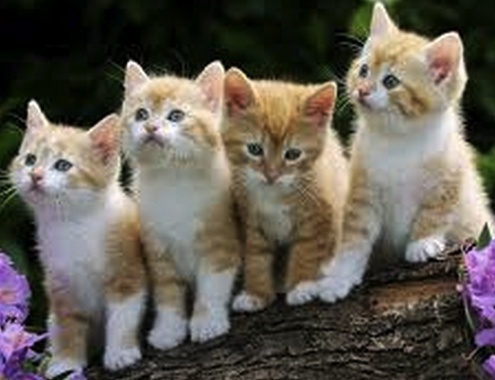 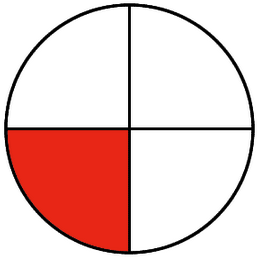 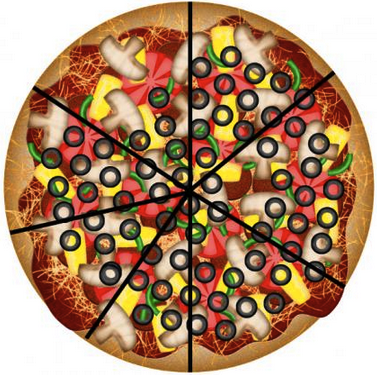 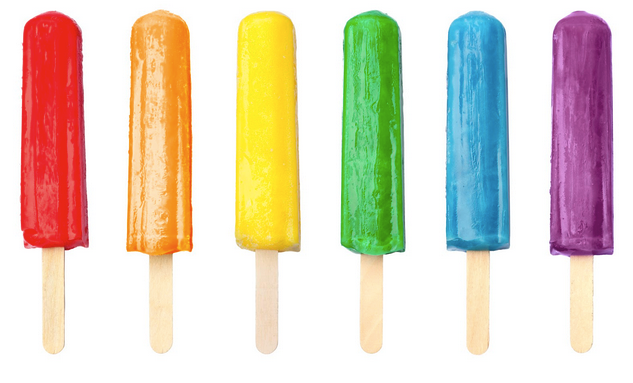 1. Write the fraction of the shaded parts for each question.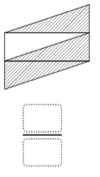 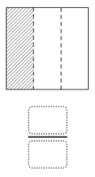 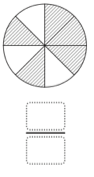 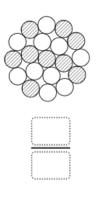 2. Shade each shape to match the fraction given: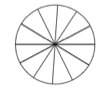 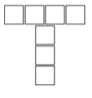 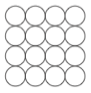 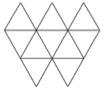 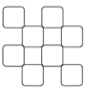 3. Draw any equal sized shape and shade to represent each fraction given:4. Use a picture to show your answers to the following questions. a)  I have 8 gum balls and I have to share them equally with my sister. How many do we each get?There are 12 pens to be shared equally among 4 people. How many does each person get?5. Find the following amounts. Hint: remember that the line separating the numerator and the denominator means to divide. How many popsicles did each kid get if they were allowed  of 6?How many pieces of pizza can each student have if they are allowed  of 8?There are 25 kids in a class and  of these students can hold their breath for 2 minutes. How many students can hold their breath?What is the fraction of the shaded area?Shade the figure with the indicated fraction.3. Find the following amounts. Hint: remember that the line separating the numerator and the denominator means to divide. How many popsicles did each kid get if they were allowed  of 4?How many pieces of pizza can each student have if they are allowed  of 12?There are 15 kids in a class and  of these students can hold their breath for 2 minutes. How many students can hold their breath?Topic Goal:  Fractions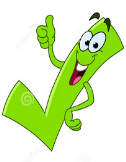 Example(s): 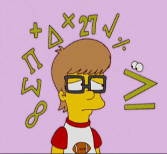    Practice Questions: 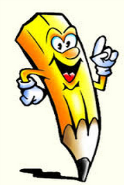    Assessment: 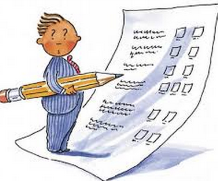 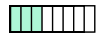 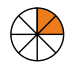 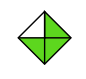 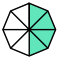 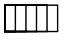 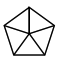 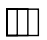 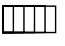 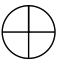 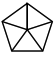 